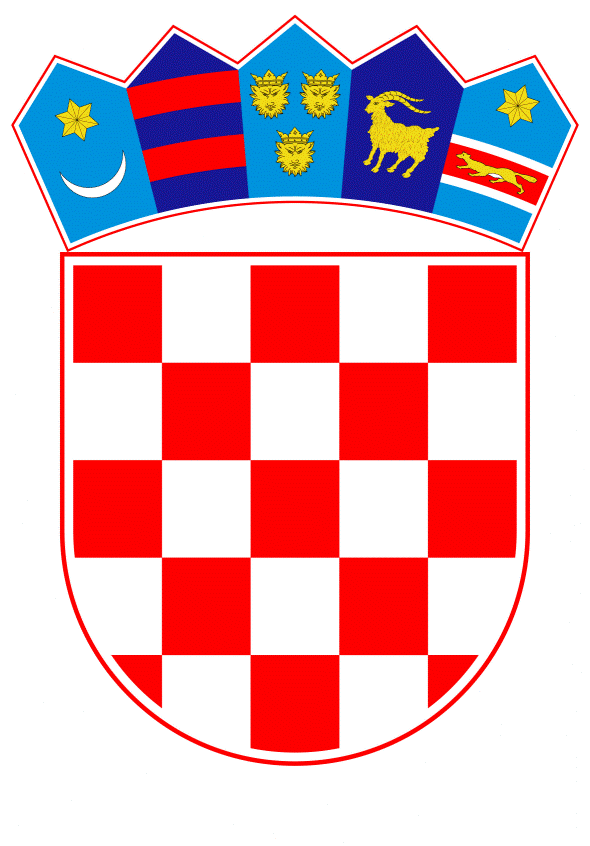 VLADA REPUBLIKE HRVATSKEZagreb, 13. listopada 2022.______________________________________________________________________________________________________________________________________________________________________________________________________________________________PrijedlogNa temelju članka 117. stavka 1. Zakona o proračunu („Narodne novine“, broj 144/21.), a u vezi s člankom 54. Zakona o izvršavanju Državnog proračuna Republike Hrvatske za 2022. godinu („Narodne novine“, broj 62/22.), Vlada Republike Hrvatske je na sjednici održanoj ___________ donijela O D L U K Uo davanju prethodne suglasnosti društvu Jadroplov d.d. za kreditno zaduženjekod Hrvatske banke za obnovu i razvitak, u svrhu financiranja kupnje LPG brodaI.Daje se prethodna suglasnost društvu Jadroplov d.d. za kreditno zaduženje kod Hrvatske banke za obnovu i razvitak u iznosu od 16.347.500 USD, u svrhu financiranja kupnje LPG broda.II.Prethodna suglasnost iz točke I. ove Odluke  se daje uz sljedeće uvjete kredita:davatelj kredita:		Hrvatska banka za obnovu i razvitak- korisnik kredita:	Jadroplov d.d.- iznos kredita:	16.347.500 USD ili do maksimalnog iznosa od 16.350.000 EUR - vrsta kredita:			hipotekarni kredit- namjena kredita:		kupnja LPG broda- način i rok otplate:		10 godina (bez počeka)- rok korištenja kredita:	do 31. prosinca 2022. - način korištenja kredita:	jednokratno- kamatna stopa:		4 % za EUR fiksna				4,15 % za USD fiksna- otplata glavnice:		kvartalno- otplata kamate:		kvartalno- interkalarna kamata:		u visini redovne kamatne stope- zatezna kamata:		u visini zakonske zatezne kamatenaknade:			- za obradu zahtjeva 0,5 % jednokratno na iznos odobrenog   kredita - za rezervaciju sredstava - bez naknade- za prijevremenu otplatu - 1 % od iznosa prijevremeno otplaćene glavnice kredita- instrumenti osiguranja:	- zalog (hipoteka) 1. reda na LPG brodu                                               - vinkulirana polica osiguranja za cijelo vrijeme otplate kredita	- uobičajeni instrumenti osiguranja u bankarskom poslovanju.III.Obvezuje se društvo Jadroplov d.d. da otplati kredit iz točke I. ove Odluke do njegove konačne otplate i u slučaju promjene vlasničkih odnosa korisnika kredita.IV.Ova Odluka stupa na snagu danom donošenja.KLASA:URBROJ:Zagreb, _____________										PREDSJEDNIK									     mr. sc. Andrej PlenkovićOBRAZLOŽENJENa temelju članka 117. Zakona o proračunu (Narodne novine, broj 144/21) i članka 54. Zakona o izvršavanju Državnog proračuna Republike Hrvatske za 2022. godinu (Narodne novine, 140/21), pravna osoba u većinskom vlasništvu ili suvlasništvu Republike Hrvatske ne može sklopiti ugovore o kreditu, ugovore o zajmu u kojima je zajmoprimac ili dati jamstva ako vrijednost posla ili jamstvo prelazi iznos od 7.500.000,00 kuna bez suglasnosti Vlade Republike Hrvatske.Temeljem traženja društva Jadroplov d.d., od 28. rujna 2022. Ministarstvo mora, prometa i infrastrukture je izradilo Prijedlog odluke o davanju suglasnosti društvu Jadroplov d.d. za kreditno zaduženje kod  Hrvatske banke za obnovu i razvitak u iznosu od 16.347.500 USD u cilju kupnje i preuzimanja prvog LPG broda u hrvatskoj floti.Izborom nove uprave Društva u rujnu 2021. godine mijenja se i  poslovna strategija Društva.  Nova strategija predviđa tranziciju Društva u tzv. zelenu, ekološki održivu („green“) kompaniju, što znači da bi svaki budući brod trebao imati 2 vrste goriva: konvencionalno i 'green' gorivo kao što su LNG, LPG, metanol. Dana 31. svibnja 2022. godine potpisan je ugovor o kupnji LPG broda sa švicarskom kompanijom Irus Holding S.A., koja je naručila tri LPG broda od 7,500 prostornih metara stlačenog plina, sa pogonom na LPG i Marine dizel oil, te pramčanim propelerom koji je izgrađen u japanskom brodogradilištu Sasaki Shipbuilding Co. Ltd.Radi se  o prvom LPG brodu u Hrvatskoj, koji će ploviti pod hrvatskom zastavom, brod je završen u rujnu 2022. godine te bi trebao biti preuzet od strane Jadroplova tijekom listopada 2022. LPG brod je financiran sa 35% vlastitih sredstava u ukupnom iznosu od oko 8,8 milijuna USD, dok bi ostatak trebao biti financiran sredstvima kredita od strane HBOR-a.  Važno je istaknuti da je za LPG brod osigurano dugoročno zaposlenje na razdoblje od 5 godina, uz ugovorenu vozarinu znatno veću od troškova iskorištavanja LPG broda, što predstavlja osnovnu razliku LPG broda u odnosu na brodove za rasuti teret.Sukladno Indikativnoj ponudi Hrvatske banke za obnovu i razvitak, proizlazi da davatelj kredita odobrava dugoročni investicijski kredit korisniku kredita Jadroplovu d.d. u iznosu od 16.347.500 USD  na rok od 10 godina, s kamatnom stopom u visini od 4% p.p. godišnje, s naknadnom za obradu zahtjeva u iznosu od 0,5% jednokratno. Kredit se otplaćuje u 40  kvartalnih rata od kojih prva dospijeva na naplatu 31. ožujka 2023. godine.            Jadroplov d.d.  nudi instrumente osiguranja za redovnu otplatu kredita i to: uobičajene instrumente osiguranja u bankarskom poslovanju (mjenice, zadužnice), 1. red zaloga na LPG brodu koji se kupuje iz kredita, polica osiguranja broda vinkulirana u korist HBOR-a za cijelo vrijeme otplate kredita.	Iz dosadašnjih financijskih pokazatelja Društva  proizlazi da Jadroplov d.d. neće imati problema s redovnom otplatom budućih obveza koje proizlaze iz predloženog zaduženja.	Odobrenje kreditnog zaduženja, kao i sama isplata kredita, nije uvjetovana davanjem jamstva Republike Hrvatske, a provedba predložene Odluke ne zahtijeva financijska sredstva iz Državnog proračuna Republike Hrvatske.	Ministarstvo mora, prometa i infrastrukture ocjenjuje Zahtjev Jadroplova d.d. za ovo kreditno zaduženje opravdanim.Predlagatelj:Ministarstvo mora, prometa i infrastrukturePredmet:Prijedlog odluke o davanju prethodne suglasnosti društvu Jadroplov d.d., za kreditno zaduženje kod Hrvatske banke za obnovu i razvitak, u svrhu financiranja kupnje LPG broda